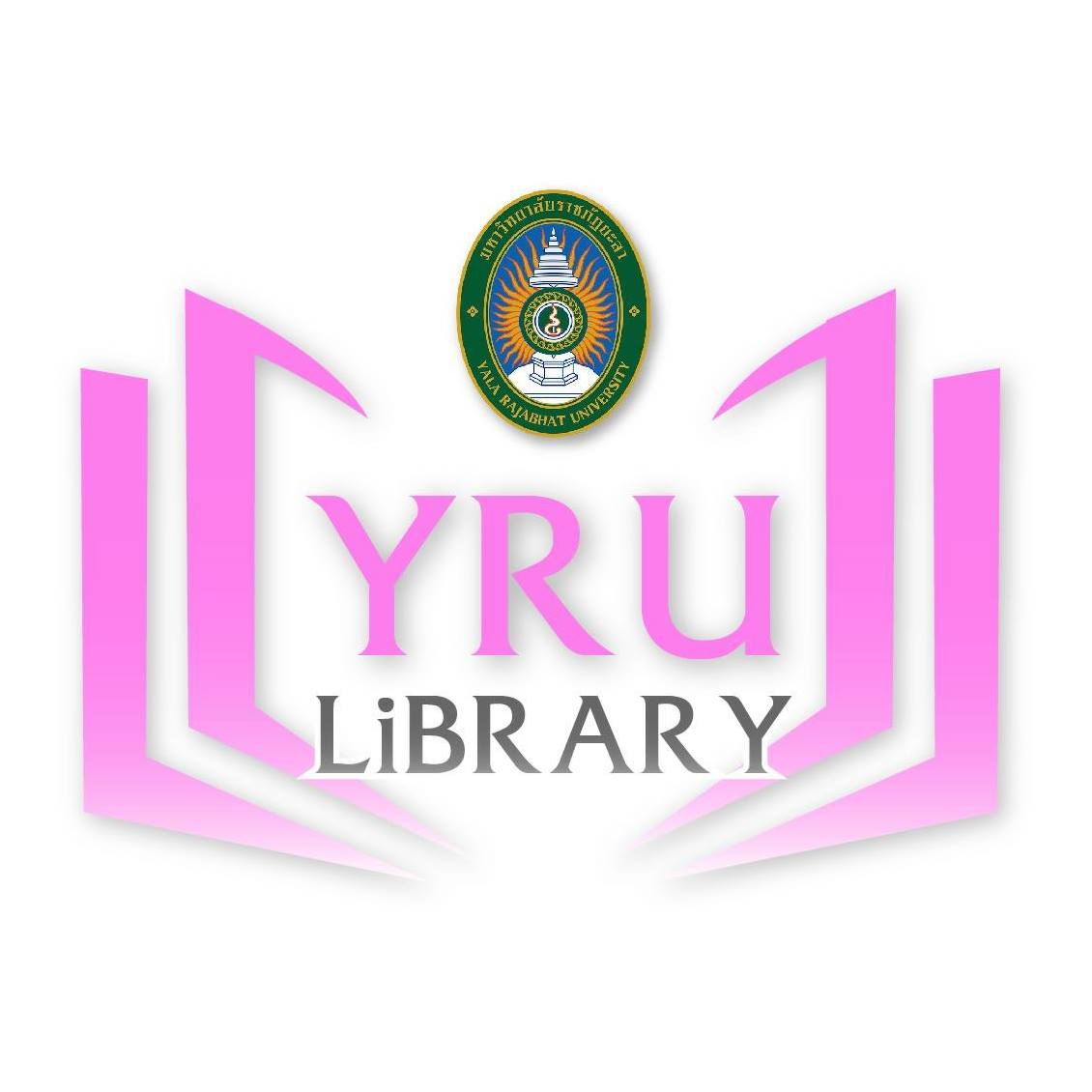 แบบฟอร์มสมัครประกวดคลิปวิดีโอ หัวข้อ “"โลกร้อน" ขึ้น 1.2 องศาฯ มนุษย์จะเจอ "ภัยร้าย" อะไรบ้าง?”ชื่อผลงานการประกวด : ………………………………………………………………………………………………………………….ชื่อผู้ส่งผลงานเข้าประกวด : 1. นาย/นางสาว……………………………..………………….นามสกุล.……….………………………………………………………หลักสูตร....…………………………….…………….……….…คณะ....………………………….……………….…………….…………..รหัสนักประจำตัวนักศึกษา …………………………………………………เบอร์โทรติดต่อ....…………….................…………. E-mail................................................................................................................................................................ 2. นาย/นางสาว………………………………….……………..นามสกุล.……….………………………………………………………หลักสูตร....…………………………….…………….……….…คณะ....………………………….……………….…………….…………..รหัสนักประจำตัวนักศึกษา …………………………………………………เบอร์โทรติดต่อ....…………….................…………. E-mail................................................................................................................................................................3. นาย/นางสาว………………………………………….……..นามสกุล.……….………………………………………………….หลักสูตร....…………………………….…………….……….…คณะ....………………………….……………….…………….…………..รหัสนักประจำตัวนักศึกษา …………………………………………………เบอร์โทรติดต่อ....…………….................…………. E-mail................................................................................................................................................................แนวคิดและวัตถุประสงค์ของเรื่องในคลิปวิดีโอ ………………………………………………………………………………………………………………………………………………………………………………………………………………………………………………………………………………………………………………………………………………………………………………………………………………………………………………………………………………………………………………………………………………………………………………………………………………………………………………………………………………………………………………………………………………………………………………………………………………………………………………………………………………………………………………………………………………………………ท่านได้รับทราบเงื่อนไขการประกวดอย่างครบถ้วน                                                                       และยอมรับในเงื่อนไขดังกล่าวทุกประการลงชื่อ....................................................................หมายเหตุ กำหนดส่งใบสมัครและผลงาน ตั้งแต่วันนี้ - 28 กุมภาพันธ์ 2565 ส่งมาที่ Email: isara.s@yru.ac.thประกวดคลิปวิดีโอ หัวข้อ “"โลกร้อน" ขึ้น 1.2 องศาฯ มนุษย์จะเจอ "ภัยร้าย" อะไรบ้าง?”	ศูนย์บรรณสารสนเทศ สำนักวิทยบริการฯ ม.ราชภัฏยะลา ขอเชิญนักศึกษา ส่งผลงานเข้าร่วมการประกวดคลิปวิดีโอ หัวข้อ “"โลกร้อน" ขึ้น 1.2 องศาฯ มนุษย์จะเจอ "ภัยร้าย" อะไรบ้าง?” ชิงเงินรางวัลมูลค่ารวม 6,000 บาท พร้อมประกาศนียบัตรคุณสมบัติของผู้ส่งผลงานเข้าประกวดนักศึกษาของมหาวิทยาลัยราชภัฏยะลา ทุกชั้นปีมีสมาชิกในทีมได้ไม่เกิน 3 คน (ส่งในนามบุคคลหรือเป็นทีมก็ได้)แนวความคิดการประกวด	ผู้ส่งผลงานเข้าประกวดสามารถเลือกแนวคิดที่กำหนดไว้ เพื่อออกแบบคลิปวิดีโอได้ตามความคิดสร้างสรรค์ของตนเอง โดยจะต้องมีเนื้อหาสอดคล้องเกี่ยวกับ “ภัยอันตรายต่าง ๆ จากสภาวะโลกร้อน” เช่น ภัยพิบัติต่าง ๆ  ปัญหาสุขภาพ การขาดแคลนทรัพยากรธรรมชาติ เป็นต้นแนวคิด : ปลูกสร้างจิตสำนึกสื่อสารเพื่อสร้างความรู้ ให้เกิดความตระหนักปัญหาโลกร้อนและเห็นคุณค่าของพลังงานและสิ่งแวดล้อม และผลกระทบจากการกระทำของคนที่ทำให้เกิดจากความเสื่อมโทรมหรือร่อยหรอของพลังงานและสิ่งแวดล้อมแนวคิด : การลงมือแก้ไข/ปฏิบัติจริงสื่อสารเพื่อบอกวิธีการอนุรักษ์พลังงานและสิ่งแวดล้อม โดยกระทำให้เห็นถึงการใช้สิ่งแวดล้อมและทรัพยากรอย่างประหยัดและฉลาด หรือวิธีการฟื้นฟูสิ่งแวดล้อมและทรัพยากรที่เสื่อมโทรมหรือร่อยหรอให้ดีขึ้นแนวคิด : การเฝ้าระวังสื่อสารเพื่อสร้างความรู้และบอกวิธีการติดตามหรือตรวจสอบพลังงานและสิ่งแวดล้อม เพื่อป้องกันไม่ให้เกิดปัญหาภาวะโลกร้อน และผลกระทบต่อคุณภาพชีวิตของมนุษย์กติกาและเงื่อนไขในการส่งผลงานเข้าประกวดคลิปวิดีโอไม่จำกัดรูปแบบวิธีนำเสนอและวิธีถ่ายทำ อาจอยู่ในรูปแบบสารคดี แอนิเมชั่น ละคร หรือภาพยนตร์สั้นคลิปวิดีโอจะต้องมีเนื้อหาน่าสนใจ เข้าใจง่าย คลิปวิดีโอที่ส่งประกวดต้องเป็นผลงานที่สร้างสรรค์ขึ้นมาใหม่ ไม่เคยส่งเข้าประกวดที่ใดมาก่อน ไม่เคยได้รับการเผยแพร่ในสื่อทุกประเภท (รวมทั้งสื่อสังคมออนไลน์ เช่น Facebook, YouTube เป็นต้น) เป็นผลงานที่ผู้ส่งเข้าประกวดสร้างสรรค์ด้วยตนเอง มิได้ทำซ้ำ คัดลอก เลียนแบบ หรือดัดแปลงของผู้อื่น อันเป็นการละเมิดลิขสิทธิ์คลิปวิดีโอต้องมีความละเอียดไม่น้อยกว่า Full HD (1920x1080 Pixel)คลิปวิดีโอบันทึกเป็นไฟล์นามสกุล AVI, MPEG4, MP4, MPG, WMV หรือ MOV มีความยาวระหว่าง 5-8 นาที พร้อมแนวคิดในการสร้างสรรค์คลิปวิดีโอมีความยาวไม่เกิน 1 หน้ากระดาษ A4ทั้งนี้หากคณะกรรมการตรวจพบภายหลังว่า ผู้ส่งผลงานเข้าประกวดละเมิดกติกาและเงื่อนไขในการส่งผลงานเข้าประกวด คณะกรรมการจะขอคืนเงินรางวัลและและประกาศนียบัตร และจะมอบรางวัลและประกาศนียบัตร ให้แก่ผู้ส่งผลงานเข้าประกวดที่มีคะแนนสูงสุดในลำดับถัดไปผลงานที่ส่งเข้าประกวดทั้งหมด เป็นลิขสิทธิ์ของศูนย์บรรณสารสนเทศ มหาวิทยาลัยราชภัฏยะลา โดยศูนย์บรรณสารสนเทศ สามารถนำมาดัดแปลงเพื่อความเหมาะสม และให้เครดิตแก่ผู้ผลิตผลงานนั้น ๆ โดยไม่ต้องแจ้งให้ผู้ผลิตผลงานทราบล่วงหน้าการตัดสินของคณะกรรมการถือเป็นอันสิ้นสุด
ระยะเวลาการดำเนินการกำหนดเวลาการส่งผลงาน ตั้งแต่บัดนี้ จนถึง 28 กุมภาพันธ์ 2565เผยแพร่คลิปวิดีโอที่ส่งเข้าประกวดผ่านสื่อออนไลน์ Page ศูนย์บรรณสารสนเทศ https://www.facebook.com/libraryyru เพื่อให้ผู้ชมได้มีส่วนร่วมในตัดสิน ตั้งแต่ 1-6 กุมภาพันธ์ 2565คณะกรรมการพิจารณาตัดสิน ภายในวันที่ 9 มีนาคม 2565ประกาศผลและมอบรางวัล วันที่ 11 มีนาคม 2565วิธีการส่งใบสมัครและผลงานดาวน์โหลดรายละเอียดและใบสมัครได้ที่เว็บไซต์ศูนย์บรรณสารสนเทศ http://library.yru.ac.th/ ส่งใบสมัครและผลงานด้วยตนเอง มาที่ e-mail : isara.s@yru.ac.thหลักเกณฑ์การตัดสินรอบแรก ตัดสินจากความนิยมของสื่อสังคมออนไลน์ Facebook จำนวนยอดการกด Like 
(20 คะแนน)รอบสอง ตัดสินจากคณะกรรมการ (80 คะแนน)เนื้อหาการนำเสนอ			(30 คะแนน)เทคนิคการเล่าเรื่อง			(25 คะแนน)ความคิดสร้างสรรค์ในการนำเสนอ 		(25 คะแนน)รางวัลการประกวดรางวัลที่ 1  เงินรางวัล จำนวน 3,000 บาท พร้อมประกาศนียบัตร รางวัลที่ 2  เงินรางวัล จำนวน 1,500 บาท พร้อมประกาศนียบัตร รางวัลที่ 3  เงินรางวัล จำนวน 1,000 บาท พร้อมประกาศนียบัตรรางวัลชมเชย เงินรางวัล จำนวน 500 บาท พร้อมประกาศนียบัตรติอต่อสอบถาม	คุณอิสรา  แสงสุวรรณ Tel. 087-7579944 email: isara.s@yru.ac.th	งานบริการตอบคำถามและค้นคว้า ชั้น 1 อาคารศูนย์บรรณสารสนเทศ